Liste des mises en production MEDIPRIMA 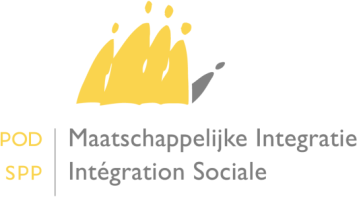 LIJST VAN de inproductiestellingen MEDIPRIMALes Hôpitaux – De Ziekenhuizen2 Les CPAS – De OCMW’sRIZIVZiekenhuisAdres71052597000Vzw AZ DamiaanGouwelozestraat 100, 8400 Oostende71011720000Heilig Hartziekenhuis Roeselare-Menen VZWWilgenstraat 2, 8800 Roeselare71039632000Vzw AZ-GroeningeLoofstraat 43, 8500 Kortrijk71055072000AZ GlorieuxGlorieuxlaan 55, 9600 Ronse71059527000AZ NikolaasOude Zandstraat 99, 9210 Beveren71030823000AZ St ElisabethNederrij 133, 2200 Herentals72095546000Hopital Psychiatrieve Du Beau VallonRue de Bricgniot, 205 5002 Namur71070712000C.H.U. Sart TilmanDomaine du Sart Tilman, 4000 Liege72092774000Parhélie Avenue Jacques Pastur, 45 1180 Uccle 71011126000Europaziekenhuizen VZWAvenue De Fré, 206 1180 Uccle71003208000vzw AZ Alma EekloMoeie 18, 9900 Eeklo71070910000AZ St DimpnaJ.B. Stessensstraat 2, 2440 Geel71010235000Heilig Hart van JezusVareselaan 31, 2400 Mol71009938000GZA ZiekenhuizenOosterveldlaan 24, 2610 Wilrijk71040622000CUB Hopital ErasmeLenniksebaan 808, 1070 Bruxelles71011720000Heilig Hartziekenhuis Roeselare-Menen VZWWilgenstraat 2, 8800 Roeselare71010928000Fusieziekenhuis Heilig Hart TienenKliniekstraat 45, 3300 Tienen71014688000Centre Hospitalier Jolimont-LobbesRue Ferrer 159, 7100 Haine-Saint-Paul71034682000Centre Hospitalier Tubiez-NivellesRue Samiette 1, 1400 Nivelles     71010433000Sint-Jozefkliniek BornemKasteelstraat 23, 2880 Bornem71020430000AZ Jan PortaelsGendarmeriestraat 65, 1800 Vilvoorde71067643000Koningin Elisabeh InstituutDewittelaan 1, 8670 Oostduinkerke71071702000Ziekenhuis Maas en Kempen vzwRode Kruislaan 40, 3960 Bree71001723000AZ Maria MiddelaresKortrijksesteenweg 1026, 9000 Gent71068237000fusieziekenhuis MonicaFlorent Pauwelslei 1, 2100 Deurne71071997000Mariaziekenhuis vzw Noord LimburgMaesensveld 1, 3900 Overpelt71039731000Lourdes Ziekenhuis WaregemVijfseweg 150, 8790 Waregem71012611000Onze Lieve Vrouwziekenhuis AalstKeienberg 6, 9300 Aalst72097031000Psychiatrisch ziekenhuis DuffelStationsstraat 22c, 2570 Duffel 71042056365RevarteDrie Eikenstraat 659, 2650 Edegem72094853000Clinique Fond'RoyAv. Jacques Pastur, 49  1180 Uccle72093566000Clinique La RaméeDe Boetendael, 34 1180 Uccle71011621000Revalidatie en MS centrum OverpeltBoemerangstraat 2, 3900 Overpelt71039533000St. Andries Ziekenhuis TieltBruggestraat 84, 8700 Tielt71031021000St. Augustinuskliniek VeurneIeperse Steenweg 100, 8630 Veurne71002800000OL Vrouw van Troost zkh Sint-BlasiusKroonveldlaan 50, 9200 Dendermonde71021717000Ziekenhuis Sint-ElisabethGodveerdegemstraat 69, 9620 Zottegem71071405000Sint-Franciskus ziekenhuis vzwPastoor Paquaylaan 129, 3550 Heusden-Zolder71012413000Sint-JozefskliniekRoeselaarsestraat 47, 8870 Izegem71053686000AZ Sint-JozefOude Liersebaan 4, 2390 Malle72093764000Psychiatrisch centrum BetthanieVolgezant 41, 2980 Zoersel71014094000Sint Lucas BruggeSint-Lucaslaan 29, 8310 Brugge71070613000ASBL Santé PrévoyanceRue St-Luc, 8 5004 Bouge71029041000Sint Lucas GentGroenebriel 1, 9000 Gent71010631000Algemeen ziekenhuis Sint-Maria vzwZiekenhuislaan 100, 1500 Halle71002614000AZ Sint MaartenLeopoldstraat 2, 2800 Mechelen71071504000Sint-Trudo Diestersteenweg 100, 3800 Sint-Truiden71040325000Cliniques Universitaires Sant-Luc ASBL10 Avenue Hippocrate, B-1200 Bruxelles71067049000Universitair Ziekenhuis GentDe Pintelaan 185, 9000 Gent71032209000UZ KU LeuvenHerestraat 49, 3000 Leuven71069326000Nationaal Multiple Sclerose Centrum vzwVanheylenstraat 16, 1820 Melsbroek71024388000VZW Jessa ZiekenhuisStadsomvaart 11, 3500 Hasselt71005780000Jan Yperman ZiekenhuisBriekestraat 12, 8900 Ieper71000931000ZiekenhuisNetwerk AntwerpenLange Beeldekensstraat 267, 2060 Antwerpen72099803000ZNA Psychiatrisch Ziekenuis StuivenbergLange Beeldekensstraat 267, 2060 Antwerpen71000634000APP CHR "Sambre et Meuse"71026665000C.H.R. Mons-Hainaut71000832000R.H.M.S. Baudour71031417000A.Z.H.FAMILIE vzw71000931000ZNA Antwerpen71032209000UZ Leuven71001030000Grand hôpital de Charleroi 71032506000CHU André VésaleRue de Gozée, 7066110 Montigny-le-Tilleul71001525000ST. NIKOLAUS-HOSPITAL EUPEN71037157000Ziekenhuis Oost-Limburg71002020000CENTRE HOSPITALIER PELTZER-LA-TOURELLE71039632000AZ Groeninge BurgemeesterVercruysselaan 5,8500 Kortrijk71002713000Grand hôpital de Charleroi 71040919000Clinique Notre -Dame de Grâce71003802000Ziekenhuis  Scheutsbos71041018000C.H.H.F. Hornu71005780000Jan Yperman ziekenhuis71053488000Centre Hospitalier de Wallonie Picarde71007661000Hôpital St. Pierre Bruxelles71054775000CH Valida Olivier KahnService ComptabilitéAvenue Josse Goffin 180 
1082 Berchem-Ste-Agathe71007760000CHU Brugmann71069326000Melsbroek (MSC)71007958000Institut Jules Bordet71071801000CHU de Charleroi71008750000Hôpitaux Iris Sud71072294000Foyer Saint Joseph71009641000CHU de Tivoli Laurent MolAvenue Max Buset 347100 La Louvière71072393000CHIR Edith Cavell (Clinique Ste.Anne/St. Remy)71010334000CHRVS Centre hospitalier régional du Val de Sambre71072492000R.H.M.S. Ath71011027000Clinique Saint Jean72090992000Openbaar Psychiatrisch Zorgcentrum Rekem71011126000Cliniques de l'Europe72091883000PC Hiëronymus Peter SchelfautNetwerk Hiëronymus vzwValk 39 A 9111 BELSELE71015084000CHU des Enfants Reine Fabiola72092378000Association "Le Domaine"71015282000Les Cliniques Saint-Joseph72094655000Centre Hospital ier Jean Titeca ASBL71015876000CH St.Vincent Ste. Elisabeth72095447000Clinique Psychiatrique des Frères Alexiens71016470000IFAC72098516000Institut Psychiatrique provincial "La Clairière"71016866000CHA Libramont VIVALIA72098912000Kinderpsychiatrisch centrum Genk vzw71024289000Centre Neurologique et de Réadaptation Fonctionnelle72099209000PC Gent-Sleidinge Peter SchelfautNetwerk Hiëronymus vzwValk 39 A 9111 BELSELE71024784000Centre Hospitalier de Mouscron ASBL72099803000ZNA - PZ Stuivenberg71024982000Centre de Santé des Fagnes 71024685000  CSL Vivalia Arlon71025477000CHU Ambroise Paré71014688000Centre Jolimont Lobbes71026467000Centre hospitalier de Dinant71034682000CH Tubize-Nivelles71001228000AZ Sint Blasius - OLV Van Troost VZW -71040622000Erasme71021717000AZ Sint Elisabeth71003208000AZ Alma Martine Van Dongen050/72.84.35Martine.vandongen@azalma.be72098219000Psychiatrisch Centrum Sint-Amandus  Reigerlostraat 10  8730 Beernem 72097526000720934670007209317000072097526000GGZ Bierbeek, U.P.C. Sint-KamillusKrijkelberg 1  3360 Bierbeek72093665000GGZ Boechout, P.C. Broeders AlexianenProvinciesteenweg 408  2530 Boechout 72098615000GGZ Dave, C.P. Saint-MartinRue Saint-Hubert 845100 Namur (Dave)72094457000GGZ Sint-Truiden, AssterHalmaalweg 2  3800 Sint-Truiden72090004000GGZ Gent, Psychiatrisch Centrum Dr. GuislainFrancisco Ferrerlaan 88A9000 Gent72098813000GGZ Lede, Psychiatrisch Centrum Zoete Nood GodsReymeersstraat 13 a  9340 Lede72090497000GGZ Manage, Centre Psychiatrique St.-BernardRue Jules Empain 43  7170 Manage72090202000GGZ Mortsel, Psychiatrisch Centrum Sint-AmedeusDeurnestraat 252  2640 Mortsel 72099110000GGZ Sint-Truiden, AssterHalmaalweg 2  3800 Sint-Truiden72094754000GGZ Tienen, Psychiatrische Kliniek Br. AlexianenLiefdestraat 10  3300 Tienen72097823000GGZ Zelzate, Psychiatrisch centrum Sint-Jan-BaptistSuikerkaai 81 9060 Zelzate71025477000C.H.U. PSYCHIATRIQUE DE MONS – BORINAGEBOULEVARD KENNEDY 27000 MONS72095150000CENTRE HOSPITALIER PSYCHIATRIQUE DU CHENE AUX HAIESCHEMIN DU CHENE AUX HAIES 247000 MONS71003703000ISoSL – INTERCOM. DE SOINS SPECIALISES DE LIEGERUE BASSE-WEZ 1454020 LIEGE72097229000ISoSL – SANTE MENTALERUE PROFESSEUR MAHAIM 844000 LIEGE72090893000CENTRE HOSPITALIER SPECIALISE " L'ACCUEIL"RUE DU DOYARD 154990 LIERNEUX72092576000C.H.S. CLINIQUE NOTRE DAME DES ANGESRUE EMILE VANDERVELDE 674000 GLAIN72093863000CPI "LES GOELANDS"RUE HAUTE 465190 SPY72094952000FEUX FOLLETSPLACE QUINET 276220 WANGENIES72092675000CLINIQUE SANS SOUCIAVENUE DE L’EXPOSITION 2181090 JETTE72097427000CENTRE HOSPITALIER PSYCHIATRIQUE "LES MARRONNIERS"RUE DESPARS 947500 TOURNAI71070019000C.H. DE READAPTATION ET DE PSYCHIATRIE DU BRABANT WALLONCHAUSSEE DE NAMUR 2011300 WAVRE71033296000CENTRE HOSPITALIER INTERREGIONAL EDITH CAVELLRUE EDITH CAVELL 321180 UCCLE72096140000PZ H.Hart IeperH.Hartziekenhuis Mol71071306000Jan Palfijnziekenhuis71006869000Centre Hospitalier de Huy71013403000AZ Sint-Vincentius71037850000AZ Sint-Rembert71041216000CHR de la Citadelle71070019000C.H. DE READAPTATION ET DE PSYCHIATRIE DU BRABANT WALLON72091685000Brussel71067940000Oostende72095942000Melle71004691000Malle71024190000Brasschaat72052885000Kortrijk71009542000Merelbeke72096239000Menen72096338000Brugge72093962000Geel72098714000Brugge72099704000Brussel72097625000Brussel72093071000Sint-Denijs-Westrem72094358000Kortenberg72095249000Munsterbilzen72090103000PittemCPASOCMWAALTERAALTERAARSCHOTAARSCHOTAARTSELAARAARTSELAARAFFLIGEMAFFLIGEMAISEAU-PRESLESAISEAU-PRESLESALKENALKENALOSTAALSTALVERINGEMALVERINGEMANDENNEANDENNEANDERLECHTANDERLECHTANDERLUESANDERLUESANSANSANTHISNESANTHISNESANVERSANTWERPENANZEGEMANZEGEMARDOOIEARDOOIEARENDONKARENDONKARLONARLONASASASSEASSEASSENEDEASSENEDEASSESSEASSESSEATHATHAUBANGEAUBANGEAUBELAUBELAUDENARDEOUDENAARDEAUDERGHEMOUDERGEMAVELGEMAVELGEMAWANSAWANSBAELENBAELENBAERLE-DUCBAARLE-HERTOGBALENBALENBASSENGEBASSENGEBASTOGNEBASTOGNEBEAUMONTBEAUMONTBEAUVECHAINBEAUVECHAINBEERNEMBEERNEMBEERSEBEERSEBEERSELBEERSELBEGIJNENDIJKBEGIJNENDIJKBEKKEVOORTBEKKEVOORTBERCHEM-SAINTE-AGATHESINT-AGATHA-BERCHEMBERINGENBERINGENBERLAARBERLAARBERLAREBERLAREBERLOZBERLOZBERNISSARTBERNISSARTBERTOGNEBERTOGNEBERTRIXBERTRIXBEVERENBEVERENBEYNE-HEUSAYBEYNE-HEUSAYBIERBEEKBIERBEEKBILZENBILZENBINCHEBINCHEBLANKENBERGEBLANKENBERGEBOCHOLTBOCHOLTBOECHOUTBOECHOUTBONHEIDENBONHEIDENBOOMBOOMBOORTMEERBEEKBOORTMEERBEEKBORNEMBORNEMBORSBEEKBORSBEEKBOURG-LEOPOLDLEOPOLDSBURGBOUSSUBOUSSUBOUTERSEMBOUTERSEMBRAINE-L-ALLEUDBRAINE-L'ALLEUDBRAINE-LE-CHATEAUBRAINE-LE-CHATEAUBRAINE-LE-COMTEBRAINE-LE-COMTEBRAKELBRAKELBRASSCHAATBRASSCHAATBRECHTBRECHTBREDENEBREDENEBREEBREEBRUGELETTEBRUGELETTEBRUGESBRUGGEBRUNEHAUTBRUNEHAUTBRUXELLESBRUSSELBUGGENHOUTBUGGENHOUTBULLANGEBÜLLINGENBURDINNEBURDINNEBURG-REULANDBURG-REULANDBUTGENBACHBÜTGENBACHCELLESCELLESCERFONTAINECERFONTAINECHAPELLE-LEZ-HERLAIMONTCHAPELLE-LEZ-HERLAIMONTCHARLEROICHARLEROICHASTRECHASTRECHATELETCHATELETCHAUDFONTAINECHAUDFONTAINECHAUMONT-GISTOUXCHAUMONT-GISTOUXCHIMAYCHIMAYCINEYCINEYCLAVIERCLAVIERCOLFONTAINECOLFONTAINECOMINES-WARNETONCOMINES-WARNETONCOURCELLESCOURCELLESCOURT-SAINT-ETIENNECOURT-SAINT-ETIENNECOURTRAIKORTRIJKCOUVINCOUVINCRISNEECRISNEEDALHEMDALHEMDE HAANDE HAANDE PINTEDE PINTEDEERLIJKDEERLIJKDEINZEDEINZEDENDERLEEUWDENDERLEEUWDENTERGEMDENTERGEMDESSELDESSELDESTELBERGENDESTELBERGENDIEPENBEEKDIEPENBEEKDIESTDIESTDILBEEKDILBEEKDILSEN-STOKKEMDILSEN-STOKKEMDINANTDINANTDISONDISONDIXMUDEDIKSMUIDEDOISCHEDOISCHEDONCEELDONCEELDOURDOURDROGENBOSDROGENBOSDUFFELDUFFELDURBUYDURBUYECAUSSINESECAUSSINNESEDEGEMEDEGEMEEKLOEEKLOEGHEZEEEGHEZEEELLEZELLESELLEZELLESENGHIENENGHIENENGISENGISERPE-MEREERPE-MEREERQUELINNESERQUELINNESESNEUXESNEUXESPIERRES-HELCHINSPIERE-HELKIJNESSENESSENESTAIMPUISESTAIMPUISESTINNESESTINNESETALLEETALLEETTERBEEKETTERBEEKEUPENEUPENEVEREEVEREEVERGEMEVERGEMFAIMESFAIMESFERNELMONTFERNELMONTFERRIERESFERRIERESFEXHE-LE-HAUT-CLOCHERFEXHE-LE-HAUT-CLOCHERFLEMALLEFLEMALLEFLERONFLERONFLEURUSFLEURUSFLORENNESFLORENNESFORESTVORSTFOSSES-LA-VILLEFOSSES-LA-VILLEFOURONSVOERENFRAMERIESFRAMERIESFRASNES-LEZ-ANVAINGFRASNES-LEZ-ANVAINGFURNESVEURNEGAMMERAGESGALMAARDENGANDGENTGANSHORENGANSHORENGAVEREGAVEREGEDINNEGEDINNEGEELGEELGEERGEERGEETBETSGEETBETSGEMBLOUXGEMBLOUXGENAPPEGENAPPEGENKGENKGERPINNESGERPINNESGESVESGESVESGINGELOMGINGELOMGISTELGISTELGLABBEEKGLABBEEKGOOIKGOOIKGRACE-HOLLOGNEGRACE-HOLLOGNEGRAMMONTGERAARDSBERGENGREZ-DOICEAUGREZ-DOICEAUGRIMBERGENGRIMBERGENGROBBENDONKGROBBENDONKHAACHTHAACHTHALHALLEHALENHALENHAMHAMHAM-SUR-HEURE-NALINNESHAM-SUR-HEURE-NALINNESHAMMEHAMMEHAMOIRHAMOIRHAMOISHAMOISHAMONT-ACHELHAMONT-ACHELHANNUTHANNUTHARELBEKEHARELBEKEHASSELTHASSELTHAVELANGEHAVELANGEHECHTEL-EKSELHECHTEL-EKSELHEERSHEERSHEIST-OP-DEN-BERGHEIST-OP-DEN-BERGHELECINEHELECINEHEMIKSEMHEMIKSEMHENSIESHENSIESHERBEUMONTHERBEUMONTHERCK-LA-VILLEHERK-DE-STADHERENTHERENTHERENTALSHERENTALSHERENTHOUTHERENTHOUTHERNEHERNEHERONHERONHERSELTHERSELTHERSTALHERSTALHERVEHERVEHERZELEHERZELEHEUSDEN-ZOLDERHEUSDEN-ZOLDERHEUVELLANDHEUVELLANDHOEGAARDENHOEGAARDENHOEILAARTHOEILAARTHOESELTHOESELTHOLSBEEKHOLSBEEKHOOGLEDEHOOGLEDEHOOGSTRATENHOOGSTRATENHOREBEKEHOREBEKEHOTTONHOTTONHOUFFALIZEHOUFFALIZEHOUTHALEN-HELCHTERENHOUTHALEN-HELCHTERENHOUTHULSTHOUTHULSTHOUYETHOUYETHOVEHOVEHULDENBERGHULDENBERGHULSHOUTHULSHOUTHUYHUYICHTEGEMICHTEGEMINCOURTINCOURTINGELMUNSTERINGELMUNSTERITTREITTREIXELLESELSENEIZEGEMIZEGEMJABBEKEJABBEKEJALHAYJALHAYJETTEJETTEJODOIGNEJODOIGNEJUPRELLEJUPRELLEJURBISEJURBISEKALMTHOUTKALMTHOUTKAMPENHOUTKAMPENHOUTKAPELLE-OP-DEN-BOSKAPELLE-OP-DEN-BOSKAPELLENKAMPENHOUTKAPRIJKEKAPRIJKEKASTERLEEKASTERLEEKEERBERGENKEERBERGENKINROOIKINROOIKLUISBERGENKLUISBERGENKNESSELAREKNESSELAREKNOKKE-HEISTKNOKKE-HEISTKOEKELAREKOEKELAREKOEKELBERGKOEKELBERGKOKSIJDEKOKSIJDEKONTICHKONTICHKORTEMARKKORTEMARKKORTENAKENKORTENAKENKORTENBERGKORTENBERGKORTESSEMKORTESSEMKRAAINEMKRAAINEMKRUIBEKEKRUIBEKEKRUISHOUTEMKRUISHOUTEMKUURNEKUURNELA BRUYERELA BRUYERELA CALAMINEKELMISLA HULPELA HULPELA LOUVIERELA LOUVIERELA PANNEDE PANNELA ROCHE-EN-ARDENNELA ROCHE-EN-ARDENNELAAKDALLAAKDALLAARNELAARNELANAKENLANAKENLANDENLANDENLANGEMARK-POELKAPELLELANGEMARK-POELKAPELLELASNELASNELE ROEULXLE ROEULXLEAUZOUTLEEUWLEBBEKELEBBEKELEDELEDELEDEGEMLEDEGEMLEGLISELEGLISELENDELEDELENDELEDELENNIKLENNIKLES BONS VILLERSLES BONS VILLERSLESSINESLESSINESLEUZE-EN-HAINAUTLEUZE-EN-HAINAUTLIBINLIBINLICHTERVELDELICHTERVELDELIEDEKERKELIEDEKERKELIEGELIEGELIERDELIERDELIERNEUXLIERNEUXLIERRELIERLILLELILLELIMBOURGLIMBOURGLINCENTLINCENTLINKEBEEKLINKEBEEKLINTLINTLINTERLINTERLO-RENINGELO-RENINGELOBBESLOBBESLOCHRISTILOCHRISTILOKERENLOKERENLOMMELLOMMELLONDERZEELLONDERZEELLONTZENLONTZENLOOZBORGLOONLOUVAINLEUVENLOVENDEGEMLOVENDEGEMLUMMENLUMMENMAARKEDALMAARKEDALMAASEIKMAASEIKMAASMECHELENMAASMECHELENMACHELENMACHELENMALDEGEMMALDEGEMMALINESMECHELENMALLEMALLEMALMEDYMALMEDYMANAGEMANAGEMARCHE-EN-FAMENNEMARCHE-EN-FAMENNEMARCHINMARCHINMARTELANGEMARTELANGEMEERHOUTMEERHOUTMEEUWEN-GRUITRODEMEEUWEN-GRUITRODEMEISEMEISEMELLEMELLEMENINMENENMERBES-LE-CHATEAUMERBES-LE-CHATEAUMERCHTEMMERCHTEMMERELBEKEMERELBEKEMERKSPLASMERKSPLASMESSANCYMESSANCYMEULEBEKEMEULEBEKEMOLMOLMOLENBEEK-SAINT-JEANSINT-JANS-MOLENBEEKMONSBERGENMONT-DE-L-ENCLUSSCHERPENHEUVEL-ZICHEMMONT-SAINT-GUIBERTMONT-SAINT-GUIBERTMONTAIGU-ZICHEMSCHERPENHEUVEL-ZICHEMMONTIGNY-LE-TILLEULMONTIGNY-LE-TILLEULMOORSLEDEMOORSLEDEMORLANWELZMORLANWELZMORTSELMORTSELMOUSCRONMOUSCRONNAMURNAMENNASSOGNENASSOGNENAZARETHNAZARETHNEERPELTNEERPELTNEUPRENEUPRENEVELENEVELENIELNIELNIEUPORTNIEUWPOORTNIEUWERKERKENNIEUWERKERKENNIJLENNIJLENNINOVENINOVENIVELLESNIVELLESOHEYOHEYOLENOLENONHAYEONHAYEOOSTERZELEOOSTERZELEOOSTKAMPOOSTKAMPOOSTROZEBEKEOOSTROZEBEKEOPGLABBEEKOPGLABBEEKOREYEOREYEORP-JAUCHEORP-JAUCHEOSTENDEOOSTENDEOTTIGNIES-LOUVAIN-LA-NEUVEOTTIGNIES-LOUVAIN-LA-NEUVEOUD-HEVERLEEOUD-HEVERLEEOUD-TURNHOUTOUD-TURNHOUTOUDENBURGOUDENBURGOUFFETOUFFETOUPEYEOUPEYEOVERIJSEOVERIJSEOVERPELTOVERPELTPALISEULPALISEULPEERPEERPEPINGENPEPINGENPEPINSTERPEPINSTERPERUWELZPERUWELZPERWEZPERWEZPHILIPPEVILLEPHILIPPEVILLEPITTEMPITTEMPLOMBIERESPLOMBIERESPONT-A-CELLESPONT-A-CELLESPOPERINGEPOPERINGEPROFONDVILLEPROFONDEVILLEPUTTEPUTTEPUURSPUURSQUAREGNONQUAREGNONQUEVYQUEVYRAERENRAERENRAMILLIESRAMILLIESRANSTRANSTRAVELSRAVELSREBECQREBECQREMICOURTREMICOURTRENAIXRONSERENDEUXRENDEUXRETIERETIERHODE-SAINT-GENESESINT-GENESIUS-RODERIEMSTRIEMSTRIJKEVORSELRIJKEVORSELROCHEFORTROCHEFORTROOSDAALROOSDAALROTSELAARROTSELAARROULERSROESELARERUISELEDERUISELEDERUMESRUMESRUMSTRUMSTSAINT-GEORGES-SUR-MEUSESAINT-GEORGES-SUR-MEUSESAINT-GHISLAINSAINT-GHISLAINSAINT-GILLESSINT-GILLISSAINT-HUBERTSAINT-HUBERTSAINT-JOSSE-TEN-NOODESINT-JOOST-TEN-NODESAINT-LEGERSAINT-LEGERSAINT-NICOLASSAINT-NICOLASSAINT-TRONDSINT-TRUIDENSAINT-VITHSANKT VITHSAINTE-ODESAINTE-ODESAMBREVILLESAMBREVILLESCHAERBEEKSCHAARBEEKSCHELLESCHELLESCHILDESCHILDESCHOTENSCHOTENSENEFFESENEFFESERAINGSERAINGSILLYSILLYSINT-AMANDSSINT-AMANDSSINT-GILLIS-WAASSINT-GILLIS-WAASSINT-KATELIJNE-WAVERSINT-KATELIJNE-WAVERSINT-LAUREINSSINT-LAUREINSSINT-LIEVENS-HOUTEMSINT-LIEVENS-HOUTEMSINT-MARTENS-LATEMSINT-MARTENS-LATEMSINT-NIKLAASSINT-NIKLAASSINT-PIETERS-LEEUWSINT-PIETERS-LEEUWSIVRY-RANCESIVRY-RANCESOIGNIESSOIGNIESSOMBREFFESOMBREFFESOMME-LEUZESOMME-LEUZESOUMAGNESOUMAGNESPASPASPRIMONTSPRIMONTSTABROEKSTABROEKSTADENSTADENSTAVELOTSTAVELOTSTEKENESTEKENESTOUMONTSTOUMONTTAMISETEMSETELLINTELLINTERMONDEDENDERMONDETERNATTERNATTERVURENTERVURENTESSENDERLOTESSENDERLOTHEUXTHEUXTHIMISTER-CLERMONTTHIMISTER-CLERMONTTHUINTHUINTIELTTIELTTIELT-WINGETIELT-WINGETINLOTTINLOTTIRLEMONTTIENENTONGRESTONGERENTORHOUTTORHOUTTOURNAIDOORNIKTREMELOTREMELOTROIS-PONTSTROIS-PONTSTUBIZETUBIZETURNHOUTTURNHOUTUCCLEUKKELVAUX-SUR-SUREVAUX-SUR-SUREVERLAINEVERLAINEVERVIERSVERVIERSVIELSALMVIELSALMVILLERS-LE-BOUILLETVILLERS-LE-BOUILLETVILVORDEVILVOORDEVIROINVALVIROINVALVIRTONVIRTONVISEVISEVLETERENVLETERENVORSELAARVORSELAARWAARSCHOOTWAARSCHOOTWAASMUNSTERWAASMUNSTERWACHTEBEKEWACHTEBEKEWAIMESWAIMESWALHAINWALHAINWANZEWANZEWAREGEMWAREGEMWAREMMEWAREMMEWASSEIGESWASSEIGESWATERLOOWATERLOOWATERMAEL-BOISFORTWATERMAAL-BOSVOORDEWAVREWAVREWELKENRAEDTWELKENRAEDTWELLENWELLENWEMMELWEMMELWERVIKWERVIKWESTERLOWESTERLOWETTERENWETTERENWEVELGEMWEVELGEMWEZEMBEEK-OPPEMWEZEMBEEK-OPPEMWICHELENWICHELENWIJNEGEMWIJNEGEMWILLEBROEKWILLEBROEKWOLUWE-SAINT-LAMBERTSINT-LAMBRECHTS-WOLUWEWOLUWE-SAINT-PIERRESINT-PIETERS-WOLUWEWOMMELGEMWOMMELGEMWORTEGEM-PETEGEMWORTEGEM-PETEGEMWUUSTWEZELWUUSTWEZELYPRESIEPERYVOIRYVOIRZANDHOVENZANDHOVENZAVENTEMZAVENTEMZEDELGEMZEDELGEMZELEZELEZELZATEZELZATEZEMSTZEMSTZINGEMZINGEMZOERSELZOERSELZOMERGEMZOMERGEMZONHOVENZONHOVENZONNEBEKEZONNEBEKEZOTTEGEMZOTTEGEMZUIENKERKEZUIENKERKEZULTEZULTEZUTENDAALZUTENDAALZWALMZWALMZWEVEGEMZWEVEGEMZWIJNDRECHTZWIJNDRECHT